Завдання 5Перед вами пам’ятники, встановлені в Україні.№ 1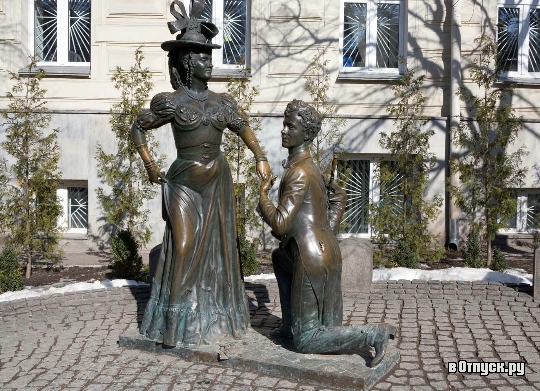 № 2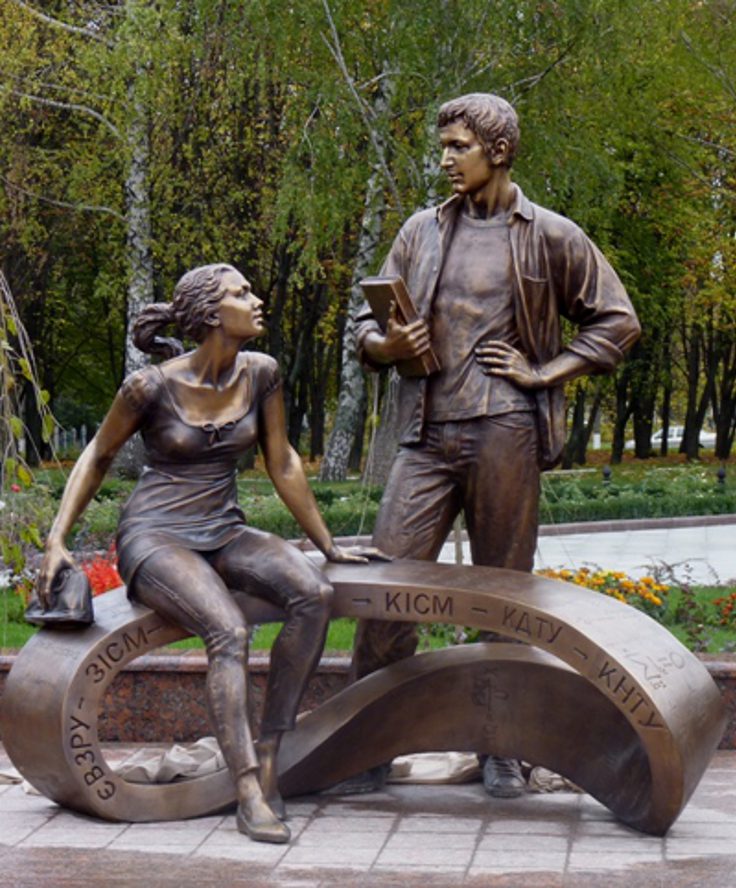 № 3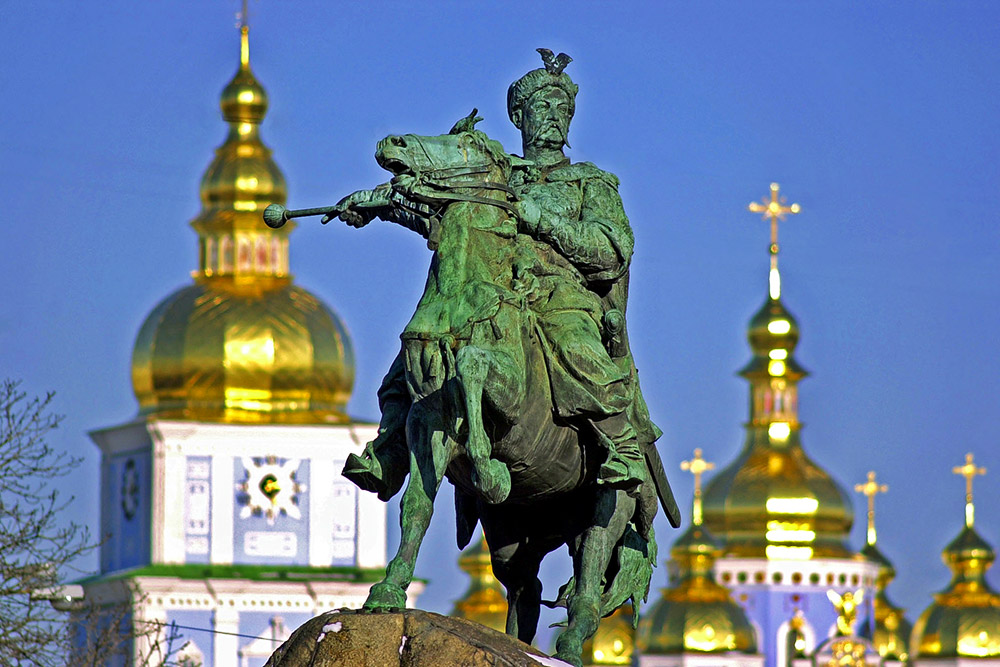 № 4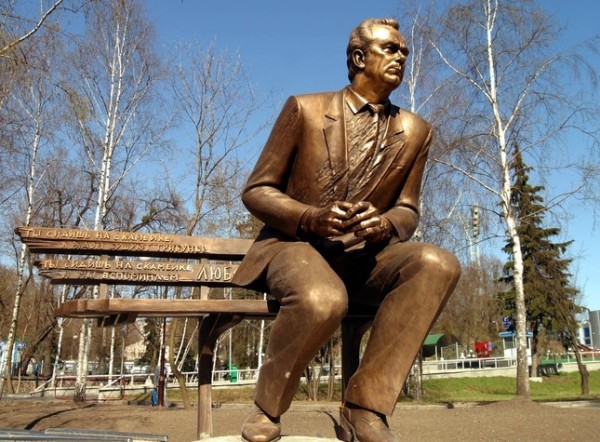 № 5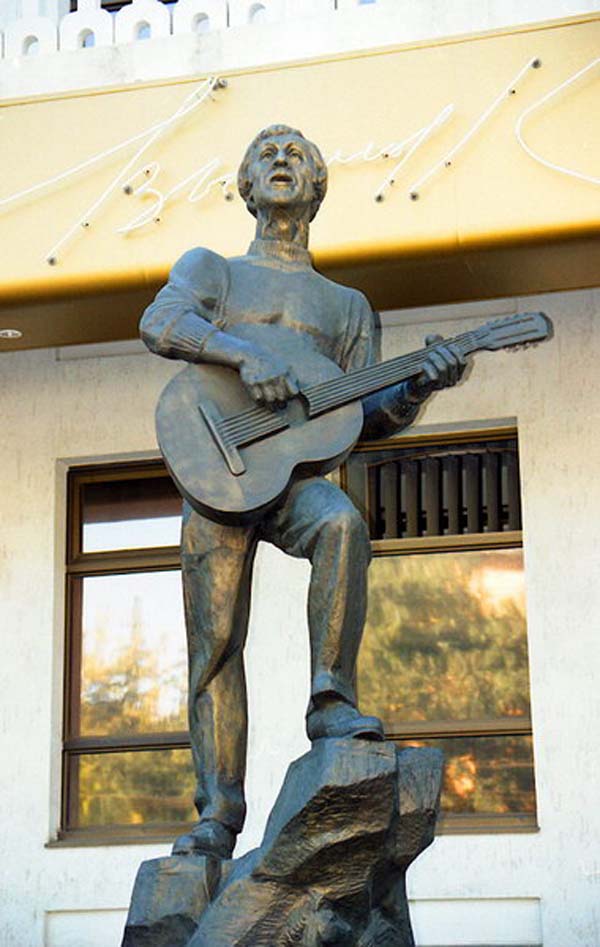 №6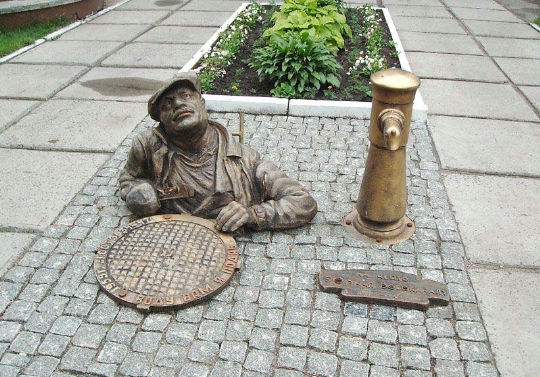  № 7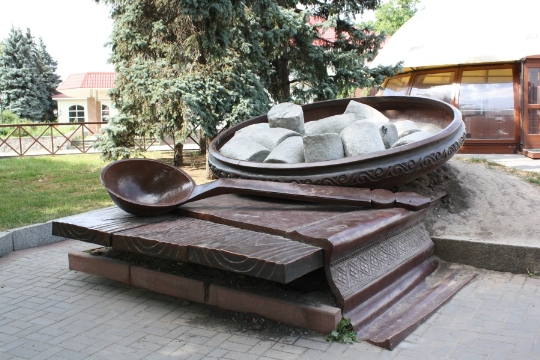 № 8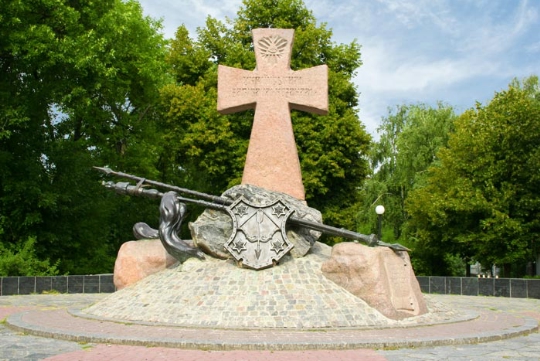 № 9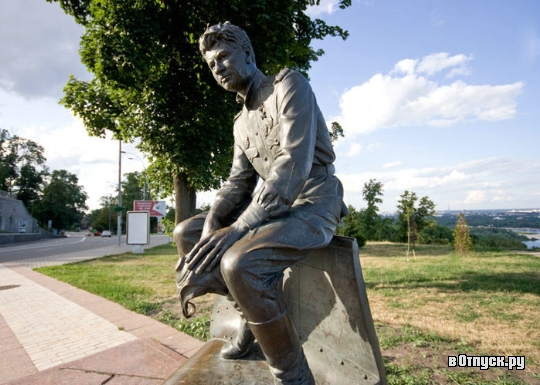 № 10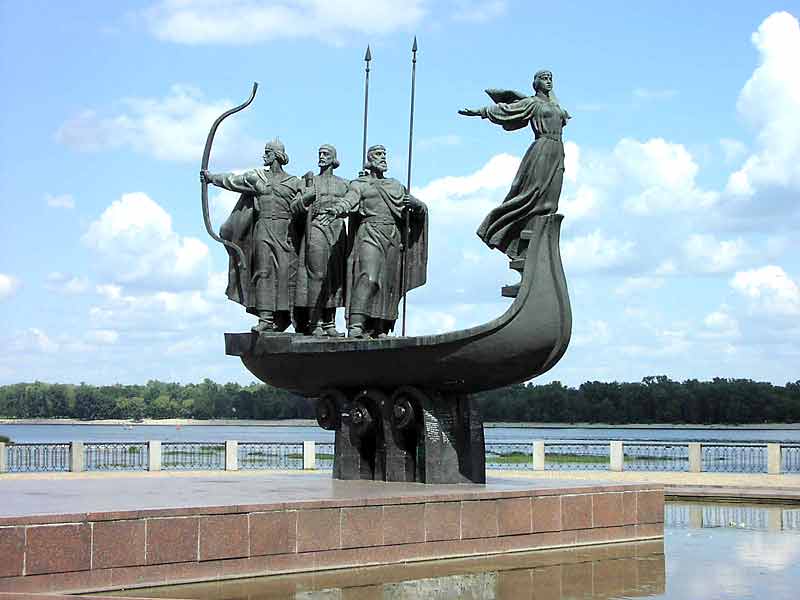 № 11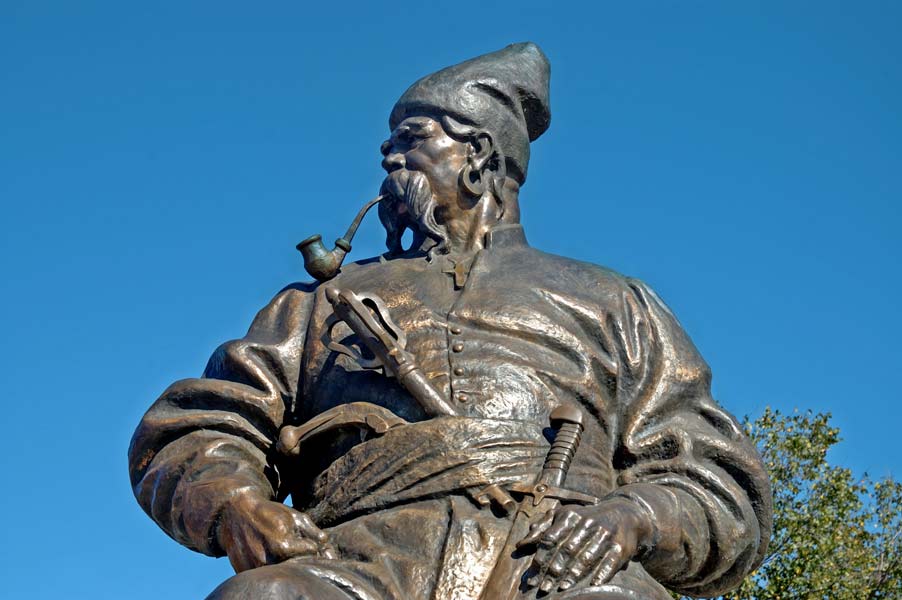 № 12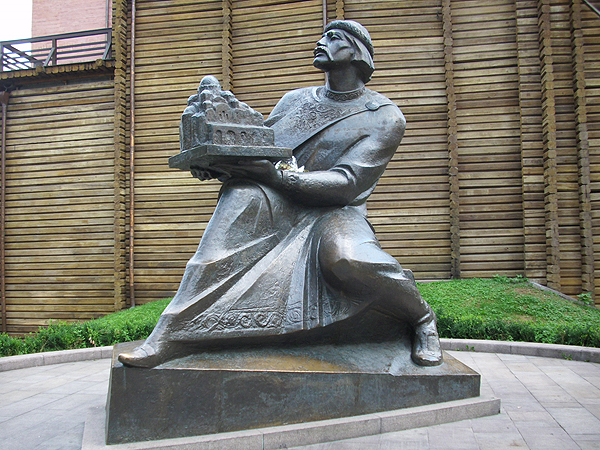 № 13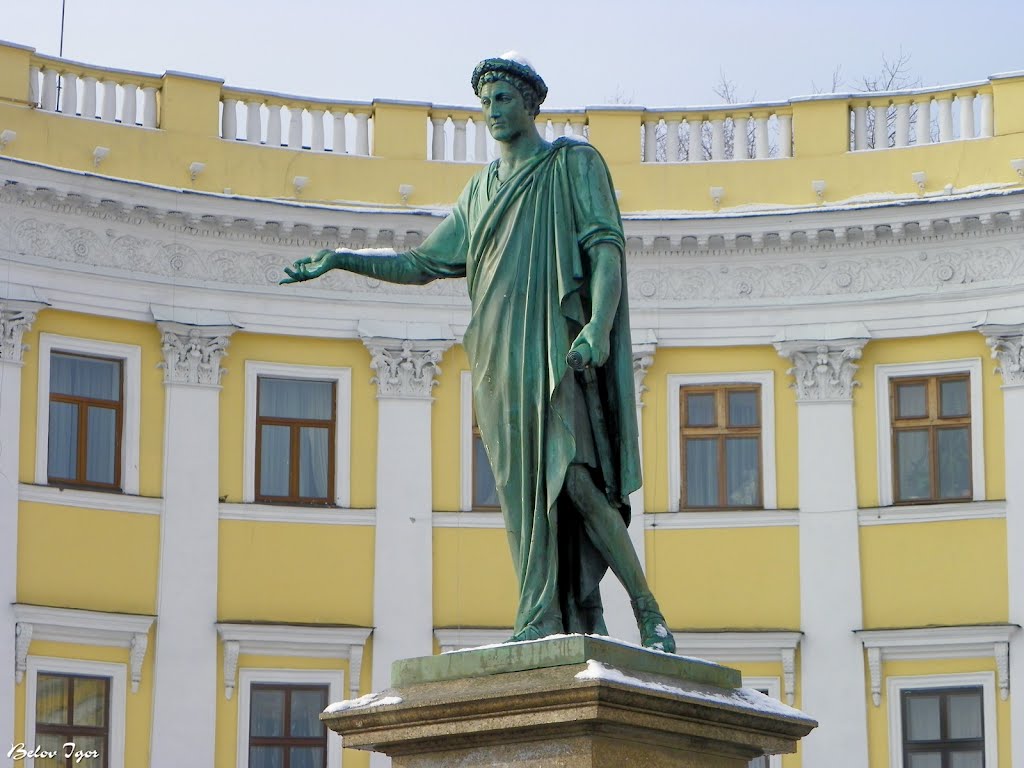 № 14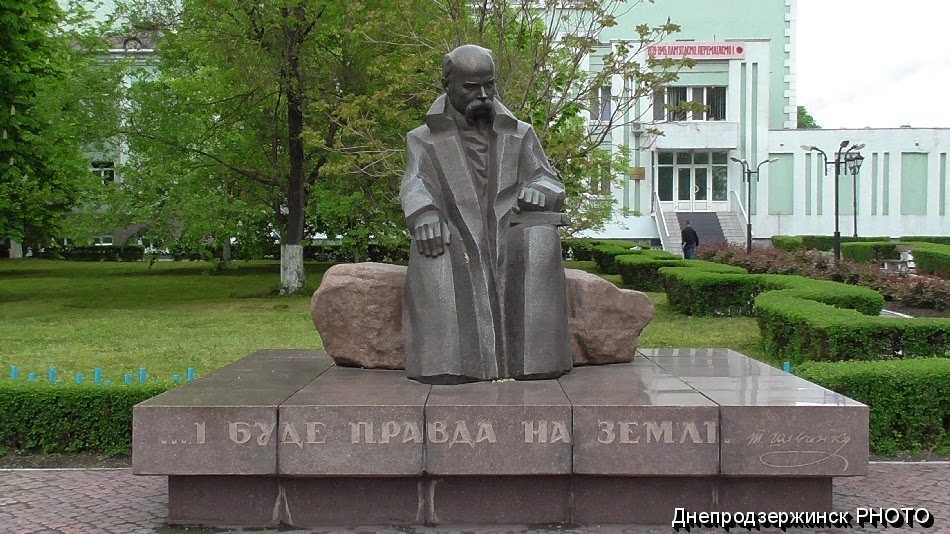 № 15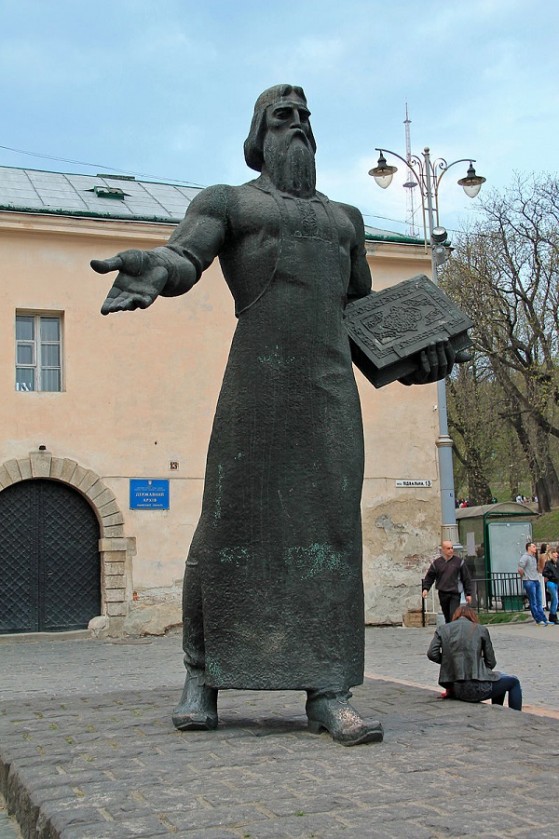 Визначте на чию честь встановлено пам’ятник.Заповніть таблицю результатів:Зробіть відповідні позначки з розташування пам'ятників на карті України.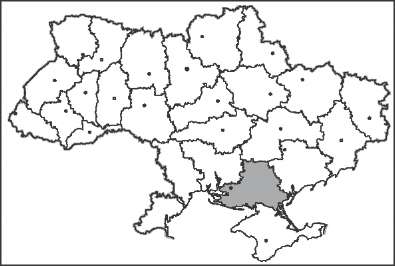 №з/пНазва пам’ятникаНазва міста123456789101112131415